DOMÁCÍ TEST DRUHÁ SVĚTOVÁ VÁLKACo byl DEN D a kdy se odehrálvylodění amerického vojska v Japonsku, 1944vylodění německého vojska v Anglii, 1941vylodění spojeneckého vojska ve Francii, 1944seskok parašutisků na naše území2. Kdo to byl Karel Čurda a co všechno o něm víš?3. Kdy byly vypáleny Lidice a Ležáky?4. Jak dopadl Mussolini?podařilo se mu utéct a schovat někde v Americepři útěku byl dopaden a zabitpři útěku byl dopaden a po válce odsouzen k smrti5. Kdo byli vlasovci a jak to s nimi dopadlo?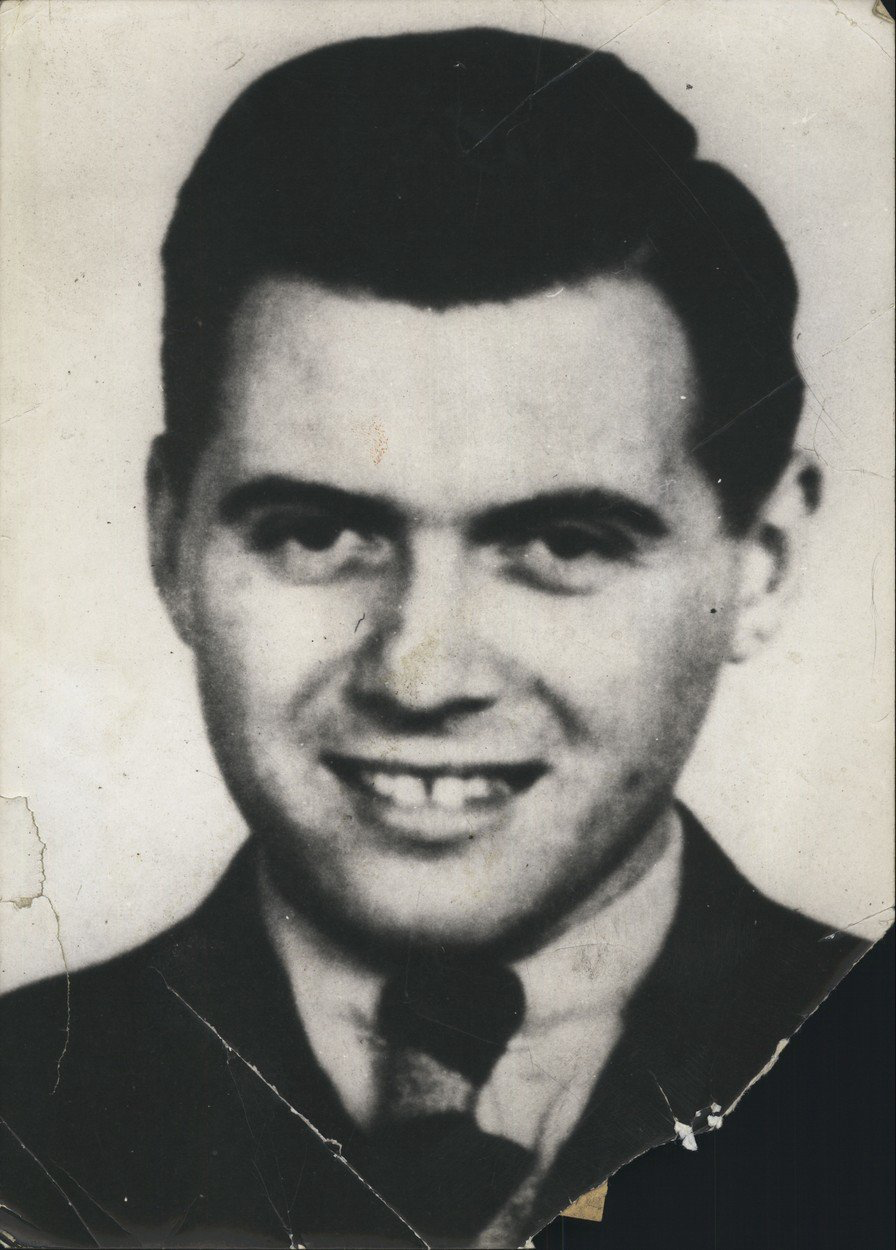 6. Kdo je na obrázku?7. Co se ti vybaví, když se řekne Hirošima a Nagasaki?8. Kdo skončila druhá světová válka pro Evropu a kdy pro USA?